	                                                                                                                                                                   FORM–22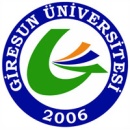                                                                                                          T.C  GİRESUN ÜNİVERSİTESİSAĞLIK BİLİMLERİ ENSTİTÜSÜ                                                  YÜKSEK LİSANS / DOKTORA TEZ DEĞERLENDİRME KİŞİSEL RAPOR ÖĞRENCİNİN ADI SOYADI				: ...................................................................................................... ANABİLİM DALI					: ...................................................................................................... DANIŞMANIN UNVANI,ADI,SOYADI                	:....................................................................................................... TEZİN ADI						: ......................................................................................................							.........................................................................................................							.........................................................................................................JÜRİ ÜYESİNİN UNVANI,ADI,SOYADI,KURUMU	: ......................................................................................................							......................................................................................................... TARİH						              : ........./......../20.... TEZİN İRDELENMESİ  1.Tez Enstitü yazım kurallarına uygun mu?Evet  Hayır   2.Tezin amacı iyi tanımlanmış mı?Evet  Hayır   3.Yöntem ve uygulamalar yeterli ve güvenilir mi?Evet  Hayır   4.Tezde elde edilen sonuçların bilime katkısı var mı?Evet  Hayır           5.Tez savunmaya uygun mu?Evet  Hayır                                                                                                                  Öğretim Üyesinin                                                                                                                 (Unvan, Ad, Soyad, İmza)AÇIKLAMA:Kişisel raporlar bu formata uygun olarak ayrıntılı bir biçimde bilgisayarda hazırlanmalı ve bu form üzerinde bilgisayar ortamı dışında herhangi bir işlem yapılmamalıdır.Kişisel Rapor iki nüsha hazırlanarak, bir nüshası ilgili anabilim dalı başkanlığı aracılığıyla Enstitüye gönderilir, diğer nüshası ise anabilim dalı başkanlığında kalır.